PRODUCT DEVELOPMENT NON-DISCLOSURE AGREEMENT 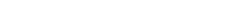 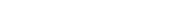 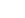 __________________________, the “Releasor”, and __________________________, I. Confidential Information. This Agreement shall govern the conditions of disclosure i. if tangible, is identified in writing as confidential at the time of its disclosure to ii. if intangible, is identified at the time of disclosure to the recipient as confidential The term Confidential Information shall exclude information which:  i. is known or possessed by the Recipient at the time of its disclosure to the ii. is publicly known at the time of disclosure to the recipient; iii. is subsequently received by the Recipient from a third party without restriction iv. subsequently becomes publicly known without violation of this agreement; vi. is disclosed by recipient pursuant to a requirement of a law, regulation or legal Page 1 of 2 Releasor and shall not be used for any other purpose, or disclosed to any 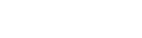 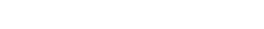 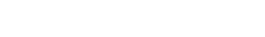 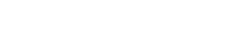 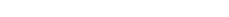 b. to safeguard and exercise reasonable precautions against disclosure of third party unless they agree to execute and be bound by the terms of this shall continue for a period ending __________________________ from II. Governing Laws. The laws of __________________________ shall govern this Releasor’s Signature ______________________________ Date ________________ Print Name ______________________________  Recipient’s Signature ______________________________ Date ________________ Print Name ______________________________  Page 2 of 2 